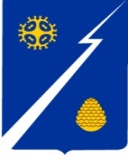 Ханты-Мансийский автономный округ-Югра(Тюменская область)Нижневартовский районГородское поселение ИзлучинскСОВЕТ ДЕПУТАТОВРЕШЕНИЕот 25.04.2024						                                           № 52пгт. ИзлучинскО награждении Благодарственным письмом Совета депутатов городского поселения Излучинск Рассмотрев материалы, представленные для награждения Благодарственным письмом Совета депутатов городского поселения Излучинск, в соответствии с решением Совета депутатов городского поселения Излучинск от 04.02.2010 № 110 «Об утверждении Положений о Почетной грамоте и Благодарственном письме Совета депутатов городского поселения Излучинск», 	Совет поселения РЕШИЛ:Наградить Благодарственным письмом Совета депутатов городского поселения Излучинск:- за многолетний добросовестный труд и в связи с праздником Весны и Труда:Глава поселения                                                                               И.В. ЗаводскаяАкишинуЕлену Владимировну-лаборанта химического анализа, производственно-технического отдела МКП «Излучинское жилищно-коммунальное хозяйство»;КонстантиноваМихаила Ивановича-оператора станков с числовым программным управлением 5 разряда, Общества с ограниченной ответственностью «Нефть-Рем-Сервис»; КравченкоАлексея Алексеевича-старшего механика, Общества с ограниченной ответственностью «Нефть-Рем-Сервис»;КутебаВеру Викторовну-уборщика помещений и территорий ООО Излучинская управляющая компания «Жилище»,НоринуНадежду Аркадьевну-мастера, участка по санитарному содержанию жилого фонда, общества с ограниченной ответственностью «Чистый двор».